INSPECTORATUL ȘCOLAR JUDEȚEAN DÂMBOVIȚACOLEGIUL NAȚIONAL „ION LUCA CARAGIALE”Moreni, B-dul 22 Decembrie 1989, nr. 16, Jud. DâmboviţaTel: 0245 – 667075; Fax:0245-665453Mail: liccaram2000@yahoo.comwebsite: www.cncaragialemoreni.roMORENI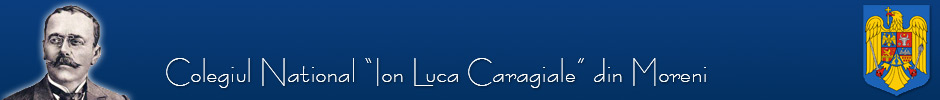 Prof. Chișulescu Gabriel – directorProf. Dulea Mihaela – director adjunctAGENDA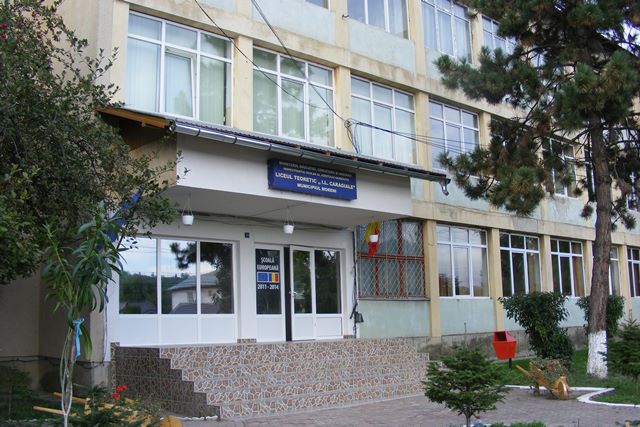 CERCUL METODICO-ȘTIINȚIFIC AL ACTIVITĂȚILOR EDUCATIVESEMESTRUL II11. 05. 2018TEMA:EDUCAȚIE ANTREPRENORIALĂMotto: "Alege o activitate care iti place si nu vei fi nevoit sa muncesti                                 nicio zi in viata ta". (Confucius)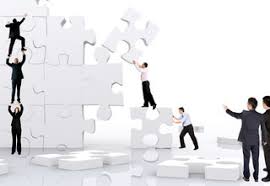 Coordonator cerc:Inspector școlar activități extrașcolare,Prof. dr. Elena MosorResponsabil cerc metodic:Prof. Mihaela VoiculescuCoordonator pentru programe și proiecte educative:Prof. Monica ZamfirPROGRAMUL ACTIVITĂȚII09.00-09.15 – Primirea participanților;09.15-09.30 – Cuvânt de deschidere adresat de prof. Dulea Mihaela, director adjunct al Colegiului Național „Ion Luca Caragiale” și inspector școlar activități extrașcolare, prof. dr. Elena Mosor;09.30-09.45 – Prezentarea activității Consiliului Școlar al elevilor – președinte, elev Ștefan Gaftonianu;10.00-10.50 – Lecție demonstrativă la clasa a X-a E: : „A fi sau a nu fi... influențat de publicitate?!”  – prof. dirig. Cismaru Daniela;10.50-11.00 – Vernisajul expoziției de icoane pe sticla: ”Îngeri pictând”;11.00-11.30 - Concurs interactiv  - Centenarul României Mari – clasa a XII-a, coordonați de dna prof. Crăcănel Doina și dl prof. Ioniță Grigore;11.30-12.00 – Discuții.